BULLETIN D’INSCRIPTIONA retourner par mail avec les éléments demandés à ce_nord_de_france@cdn.fr  copie thomas.trouiller@cdn.fr  :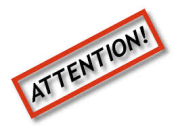 DATE LIMITE D’INSCRIPTION LE 13/07/2020AGENT CREDIT DU NORD										PRIX						Matricule :                                                              	Quotient CCE 2020 ou 21 : NOM :						Prénom :Date de Naissance :Adresse Personnelle :Affectation : 					Tél. Mobile :Email @ : CONJOINT (même tarif que l’agent)	              Matricule : NOM :					             Prénom :Date de Naissance :ENFANTS & EXTERIEURS : (pour les extérieurs sous réserve de places suffisantes)NOM :				         Prénom : 			             Né(e) le :NOM :				         Prénom : 			             Né(e) le :NOM :				         Prénom :			             Né(e) le :NOM : 				         Prénom :			             Né(e) le :NOM : 				         Prénom :			             Né(e) le :MONTANT TOTAL Choix définitif du règlement            Chèques Vacances		Montant :                                                                                                            Chèque Bancaire 		Montant :                             Paiement possible en 6 fois par chèque Bancaire sauf Montréal en 3xDate : 					Signature * :*J’accepte les conditions reprises dans la circulaire et j’autorise le CSE Nord de France à effectuer les prélèvements nécessaires sur mon compte bancaire. Conformément à la réglementation relative à la protection des données personnelles, vous bénéficiez des droits d’accès, de rectification et d’effacement, de limitation du traitement ainsi que d’un droit à la portabilité de vos données personnelles. Vous pouvez également vous opposer à tout moment pour des raisons tenant à votre situation particulière à ce que vos données fassent l’objet d’un traitement. Vous pouvez effectuer vos demandes en vous adressant à : cse_nord_de_france@cdn.fr  »Tout dossier incomplet ne sera pas traité, et vous sera automatiquement retourné.Règlement : Possibilité de régler en plusieurs fois par chèques bancaire. Les débits se feront chaque début de mois. Le séjour devra être réglé en totalité avant le départ. Paiement par chèques vacances accepté (à nous transmettre en lettre recommandée par la poste et non par courrier interne avec votre bulletin inscription) vous pouvez les déposer directement au bureau du CSE LILLE Rihour 6éme étage.Aucune avance sur les ANCV ne sera possible.Toutes personnes non reprises dans le quotient se verra appliqué le prix extérieur. Les photocopies des passeports ou CNI valide 6 mois après la date retour de tous les participants sont à joindre à l’inscription (en cas de renouvellement merci de l’indiquer). REGLES DE BASEUn groupe constitué de minimum 20 à 30 personnes est requis afin de pouvoir réaliser l’ensemble des séjours. Nous disposons d’un nombre de places maximum sur chaque sortie. En cas de dépassement, une sélection sera faite par la commission en fonction des différentes participations et une possibilité de demande de bascule d’une date à l’autre afin d’équilibrer si besoin. Tout désistement (hors assurance), entraînera le paiement total du voyage (participation du CSE incluse).Votre inscription sera prise en compte à réception du règlement.Tout dossier incomplet sera retourné et non retenu.Pour toute inscription, avoir minimum 3 mois d’ancienneté, et être en poste au moment de la sortie. Un mail de confirmation vous sera transmis après la date limite d’inscription pour validation de votre participation.L’ensemble des informations pratiques vous seront transmises 15 jours avant le départ ainsi que les horaires définitifsLes inscriptions doivent impérativement se faire à l'aide du bulletin d’inscription ci-dessus. A joindre obligatoirement la copie de votre quotient familial* CCE année 2020 + passeport ou CNI des participants*Retrouvez votre AR quotient sur : RH net-> Mon espace RH -> mon espace CCE -> Accusé de réception -> exercice 2020 ->imprimerAline MORLIGHEM						Thomas TROUILLERSecrétaire du CE					Président de la commission Social Voyages Voir les prix sur les circulairesCHOIX SEJOUR :         Thaïlande Février        Thaïlande Mars        NYC 18 au 23        NYC 25 au 02        LAPONIE        MONTREAL